Cover the Bricks   5 min        1 participant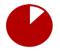 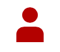 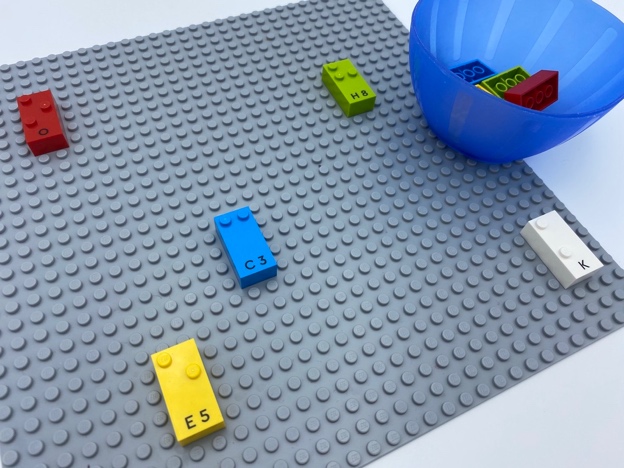 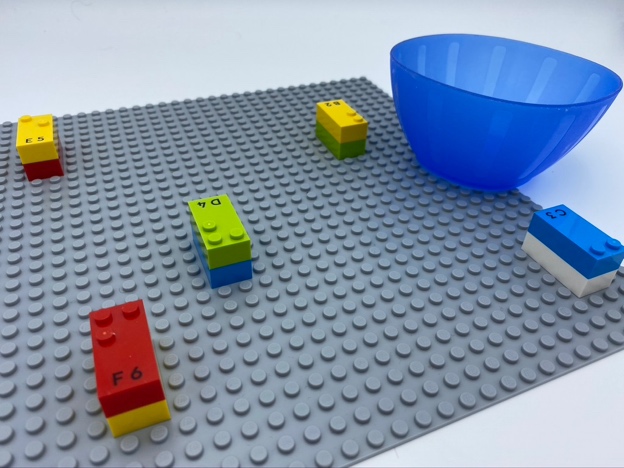 Let’s playExplore the base plate.Each time you find a brick on the base plate, place one of your bricks on top of it, to build a small tower.How to prepare1 base plate10 random bricks1 bowlPlace 5 bricks anywhere on the base plate, ensuring they do not touch each other.Place the 5 other bricks in a bowl.Facilitation tipsExplain and show different spatial relationships like on top of, underneath… Explain by using the child’s hands (e.g. hide a brick under their hand, on top of it…).Encourage the child to use both hands.Possible variationsSuggest higher towers.Change number of starting bricks.Free play: add a LEGO mini figure to play with!Children will develop these holistic skillsPHYSICAL - Name spatial relationshipsEMOTIONAL - Control motor skills and emotional commitment to succeed in simple actionsCOGNITIVE - Recognize spatial relationshipsCREATIVE - Engage in solitary play activities for an appropriate amount of timeSOCIAL - Plan and carry out routine or non-routine activities requiring multiple stepsDid you knowConstruction games are an excellent way to develop a strong mental representation of space. Learning is to go beyond memorizing academic content, by highlighting that children need to develop a breadth of skills. A holistic approach which also includes their physical, social, emotional, cognitive and creative skills is essential. 